                      Topic: Sheffield                                                           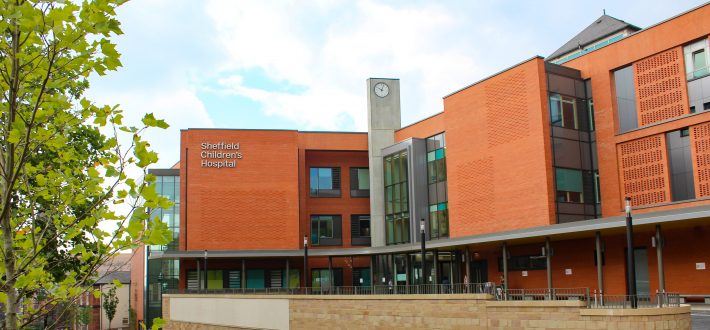 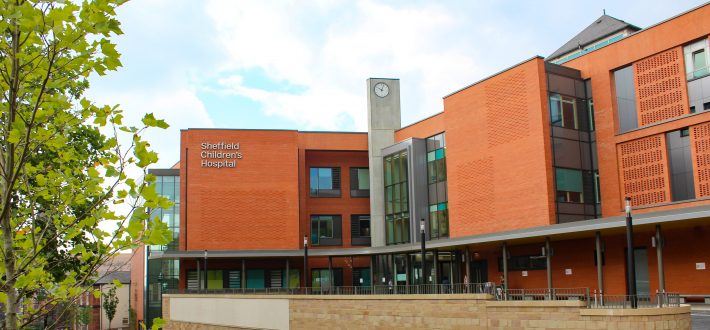                         KS1 Knowledge Builder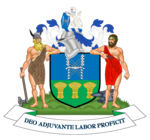 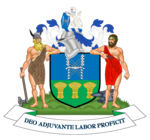 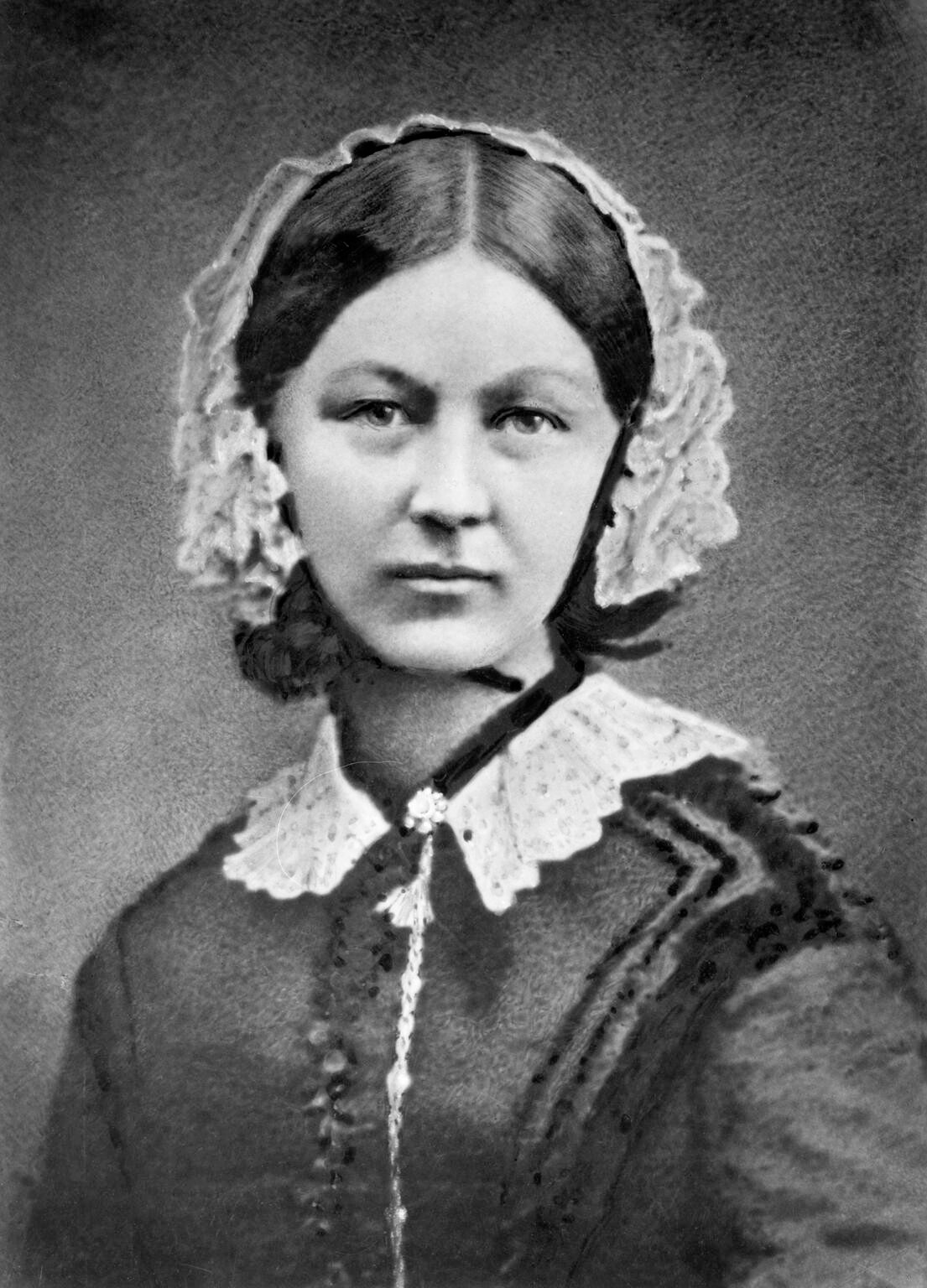 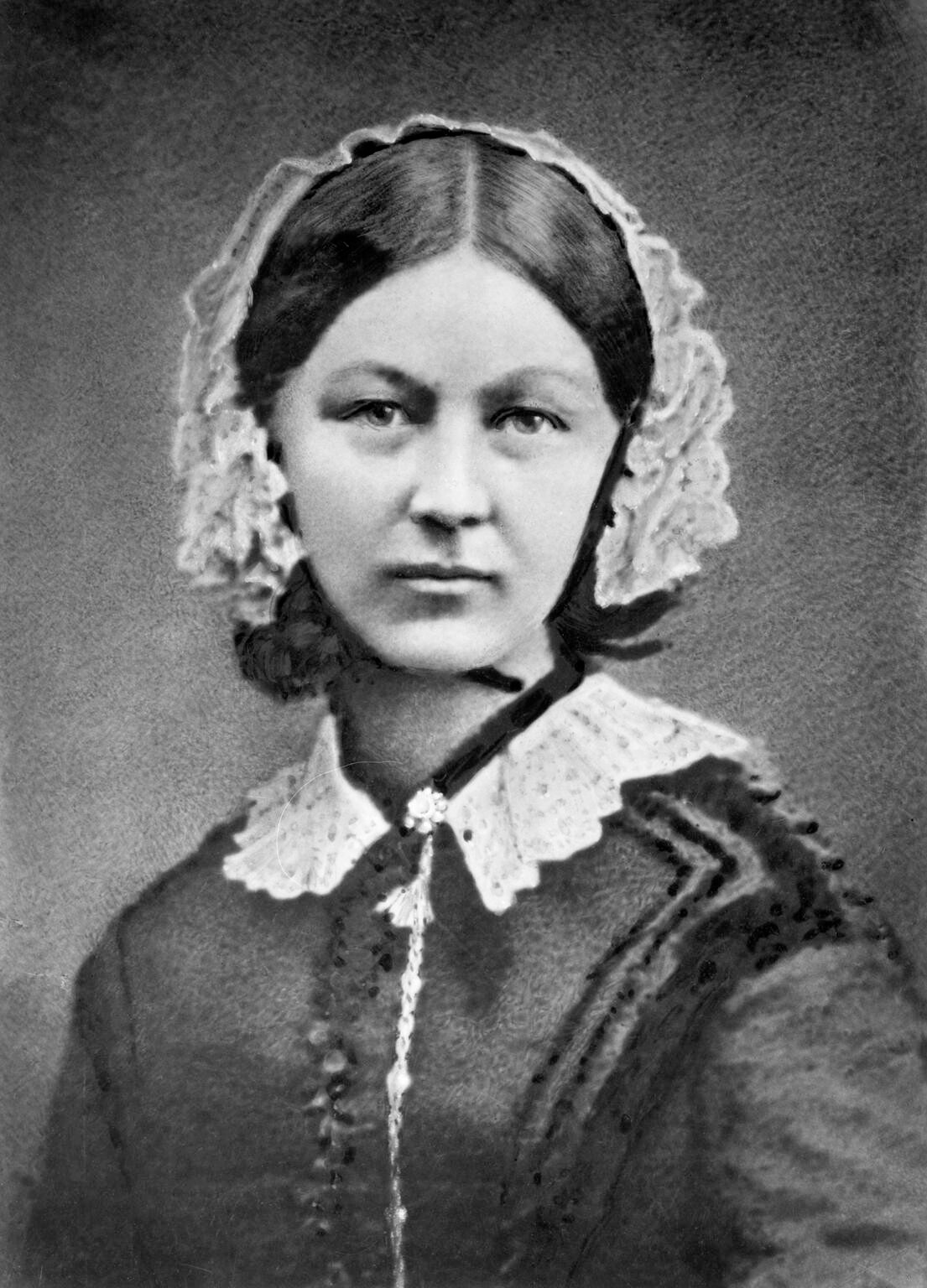 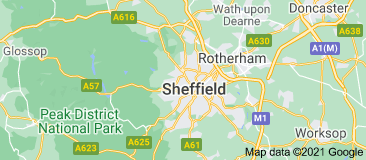 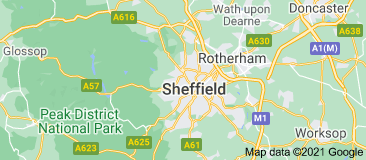 